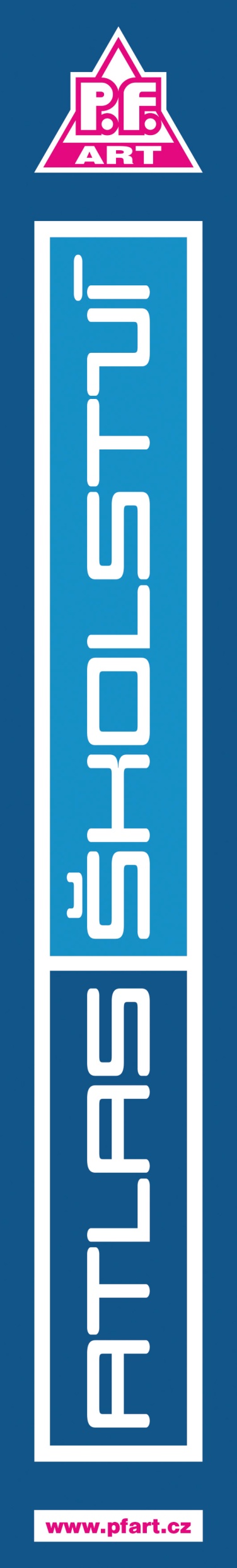 NABÍDKA PROPAGACE středních škol, školských zařízení a zaměstnavatelů Atlas školství – střední školytištěné regionální zpracování, formát cca A4, plnobarevný tiskobsah: tabulková část - databáze středních škol (vč. konzervatoří) s kontaktními údaji  		 a informacemi o aktuálně otevíraných oborech 		prezentační část - prezentační články škol a školských zařízení, inzertní modulydistribuce: 	žákům 9. ročníků do ZŠ, IPS Úřadu práce ČR, inzerentům, objednatelům,			internetový prodejcelkový náklad všech titulů cca 100 000 kstermín vydání: říjen/listopad 2023způsob prezentace: 	formou článků doplněných logem, fotografiemi a QR kódy 		 		formou inzertních modulů www.atlasskolstvi.czvyhledávací portál s přehledem ZŠ, SŠ, VOŠ, VŠ a JŠ v České republice obsah informací ke středním školám: kontaktní údaje, informace o aktuálně otevíraných 	oborech  způsob prezentace: prezentační text doplněný fotogalerií, logem, aktivními odkazytermín aktualizace dat středních škol (kontakt. údaje, údaje o oborech) vč. komerčních 	prezentací: říjen 20231) Cena platí pouze za podmínky současného objednání prezentačního článku libovolné velikosti. 2) Prezentace na www.atlasskolstvi.cz bude zveřejněna ve stejném rozsahu a obsahu jako v tištěné publikaci Atlas školství (v měsíci říjnu), následná aktualizace/rozšíření je možné v libovolném termínu na základě zaslaných podkladů na e-mail aktualizace@pfart.czForma úhrady:1) Proformafakturou 100 % z ceny prezentace (základ daně + DPH) v měsíci …………ČERVEN 2023……..2) Zhotovitel je oprávněn vystavit daňový doklad po zaplacení proformafaktury.3) Zhotovitel a objednatel sjednali splatnost daňového dokladu do 14 dnů od jeho vystavení.Poznámka pro účtárnu:……………………………………………………………………………………………………..Podpisem této objednávky uzavírají výše uvedené strany smluvní vztah, přičemž se dohodly, že se tento smluvní vztah bude řídit Všeobecnými obchodními podmínkami (VOP) společnosti P.F. art, spol. s r.o. včetně podmínek zpracování osobních údajů mj. dle nařízení Evropského parlamentu a Rady (EU) 2016/679 (GDPR). Objednatel byl seznámen s těmito VOP a prohlašuje, že s jejich zněním souhlasí a bere na vědomí, že se jimi bude tento smluvní vztah řídit. VOP naleznete na www.pfart.cz (Projekty do škol). Kontakt pro tištěnou prezentaci: tel.: 532 193 044, xxx, e-mail: korektury@pfart.cz Datum:2 9.3.2023                         x@pfart.czZa P.F. art, spol. s r.o., vyřizuje: 	xxx				              podpis, razítko objednatele						    Osoba jednající za objednatele podpisem této objednávky stvrzuje, že je oprávněna k jejímu uzavření.ATLAS ŠKOLSTVÍ – STŘEDNÍ ŠKOLY OBJEDNÁVKA Zhotovitel Zhotovitel Zhotovitel P.F. art, spol. s r.o. Gromešova 769/4, 621 00 Brno         Tel.: 532 193 011 e-mail: objednavky@atlasskolstvi.cz IČ: 46905375, DIČ: CZ46905375  Registr: Krajský soud        
  v Brně, Rg. C 6223  Bankovní spojení:   xx  č. účtu: xx zakázka č.objednávka č.  Objednatel Objednatel Objednatel Objednatel Objednatel Objednatel Objednatel Objednatel Objednatel Objednatel Objednatel ObjednatelŠkola / Sponzor školy / Ostatní subjektyŠkola / Sponzor školy / Ostatní subjektyŠkola / Sponzor školy / Ostatní subjektyŠkola / Sponzor školy / Ostatní subjektyŠkola / Sponzor školy / Ostatní subjektyŠkola / Sponzor školy / Ostatní subjektyŠkola / Sponzor školy / Ostatní subjektyŠkola / Sponzor školy / Ostatní subjektyŠkola / Sponzor školy / Ostatní subjektyŠkola / Sponzor školy / Ostatní subjektyŠkola / Sponzor školy / Ostatní subjektyŠkola / Sponzor školy / Ostatní subjektyNázev (dle výpisu z OR nebo ŽL) … Střední průmyslová škola chemická Pardubice.Název (dle výpisu z OR nebo ŽL) … Střední průmyslová škola chemická Pardubice.Název (dle výpisu z OR nebo ŽL) … Střední průmyslová škola chemická Pardubice.Název (dle výpisu z OR nebo ŽL) … Střední průmyslová škola chemická Pardubice.Název (dle výpisu z OR nebo ŽL) … Střední průmyslová škola chemická Pardubice.Název (dle výpisu z OR nebo ŽL) … Střední průmyslová škola chemická Pardubice.Název (dle výpisu z OR nebo ŽL) … Střední průmyslová škola chemická Pardubice.Název (dle výpisu z OR nebo ŽL) … Střední průmyslová škola chemická Pardubice.Název (dle výpisu z OR nebo ŽL) … Střední průmyslová škola chemická Pardubice.Název (dle výpisu z OR nebo ŽL) … Střední průmyslová škola chemická Pardubice.Název (dle výpisu z OR nebo ŽL) … Střední průmyslová škola chemická Pardubice.Název (dle výpisu z OR nebo ŽL) … Střední průmyslová škola chemická Pardubice.Adresa: … Poděbradská 94, 530 09 PardubiceAdresa: … Poděbradská 94, 530 09 PardubiceAdresa: … Poděbradská 94, 530 09 PardubiceAdresa: … Poděbradská 94, 530 09 PardubiceAdresa: … Poděbradská 94, 530 09 PardubiceAdresa: … Poděbradská 94, 530 09 PardubiceAdresa: … Poděbradská 94, 530 09 PardubiceAdresa: … Poděbradská 94, 530 09 PardubiceAdresa: … Poděbradská 94, 530 09 PardubiceAdresa: … Poděbradská 94, 530 09 PardubiceAdresa: … Poděbradská 94, 530 09 PardubiceAdresa: … Poděbradská 94, 530 09 PardubiceIČ: 481 611 79IČ: 481 611 79IČ: 481 611 79IČ: 481 611 79IČ: 481 611 79DIČ: (RČ u fyz. osoby) ...…DIČ: (RČ u fyz. osoby) ...…DIČ: (RČ u fyz. osoby) ...…DIČ: (RČ u fyz. osoby) ...…DIČ: (RČ u fyz. osoby) ...…DIČ: (RČ u fyz. osoby) ...…DIČ: (RČ u fyz. osoby) ...…www stránky: www. spsch.cz www stránky: www. spsch.cz www stránky: www. spsch.cz www stránky: www. spsch.cz www stránky: www. spsch.cz www stránky: www. spsch.cz www stránky: www. spsch.cz www stránky: www. spsch.cz www stránky: www. spsch.cz www stránky: www. spsch.cz www stránky: www. spsch.cz www stránky: www. spsch.cz Kontaktní osobaxxx Kontaktní osobaxxx Kontaktní osobaxxx Kontaktní osobaxxx Kontaktní osobaxxx Kontaktní osobaxxx Kontaktní osobaxxx Kontaktní osobaxxx Kontaktní osobaxxx Tel.:  xTel.:  xTel.:  xe-mail: …… x@spsch.cze-mail: …… x@spsch.cze-mail: …… x@spsch.cze-mail: …… x@spsch.cze-mail: …… x@spsch.cze-mail: …… x@spsch.cze-mail: …… x@spsch.cze-mail: …… x@spsch.cze-mail: …… x@spsch.cze-mail: …… x@spsch.cze-mail: …… x@spsch.cze-mail: …… x@spsch.czAdresa pro zaslání fakturyAdresa pro zaslání fakturyAdresa pro zaslání faktury……………………………DTTO………………………………….……………………………DTTO………………………………….……………………………DTTO………………………………….……………………………DTTO………………………………….……………………………DTTO………………………………….……………………………DTTO………………………………….……………………………DTTO………………………………….……………………………DTTO………………………………….……………………………DTTO………………………………….Adresa pro zaslání zbožíAdresa pro zaslání zbožíAdresa pro zaslání zboží……………………………DTTO…………………………..……………………………………DTTO…………………………..……………………………………DTTO…………………………..……………………………………DTTO…………………………..……………………………………DTTO…………………………..……………………………………DTTO…………………………..……………………………………DTTO…………………………..……………………………………DTTO…………………………..……………………………………DTTO…………………………..………Sponzor školy / Sponzorovaná školaSponzor školy / Sponzorovaná školaSponzor školy / Sponzorovaná školaSponzor školy / Sponzorovaná školaSponzor školy / Sponzorovaná školaSponzor školy / Sponzorovaná školaSponzor školy / Sponzorovaná školaSponzor školy / Sponzorovaná školaSponzor školy / Sponzorovaná školaSponzor školy / Sponzorovaná školaSponzor školy / Sponzorovaná školaSponzor školy / Sponzorovaná školaNázev: (dle výpisu z OR nebo ŽL) …………………………………………………………………......................Název: (dle výpisu z OR nebo ŽL) …………………………………………………………………......................Název: (dle výpisu z OR nebo ŽL) …………………………………………………………………......................Název: (dle výpisu z OR nebo ŽL) …………………………………………………………………......................Název: (dle výpisu z OR nebo ŽL) …………………………………………………………………......................Název: (dle výpisu z OR nebo ŽL) …………………………………………………………………......................Název: (dle výpisu z OR nebo ŽL) …………………………………………………………………......................Název: (dle výpisu z OR nebo ŽL) …………………………………………………………………......................Název: (dle výpisu z OR nebo ŽL) …………………………………………………………………......................Název: (dle výpisu z OR nebo ŽL) …………………………………………………………………......................Název: (dle výpisu z OR nebo ŽL) …………………………………………………………………......................Název: (dle výpisu z OR nebo ŽL) …………………………………………………………………......................Adresa: …………………………………………………………………………………………….Adresa: …………………………………………………………………………………………….Adresa: …………………………………………………………………………………………….Adresa: …………………………………………………………………………………………….Adresa: …………………………………………………………………………………………….Adresa: …………………………………………………………………………………………….Adresa: …………………………………………………………………………………………….Adresa: …………………………………………………………………………………………….Adresa: …………………………………………………………………………………………….Adresa: …………………………………………………………………………………………….Adresa: …………………………………………………………………………………………….Adresa: …………………………………………………………………………………………….IČ: …………………………………IČ: …………………………………IČ: …………………………………IČ: …………………………………IČ: …………………………………DIČ: (RČ u fyz. osoby) ...…………….......................................DIČ: (RČ u fyz. osoby) ...…………….......................................DIČ: (RČ u fyz. osoby) ...…………….......................................DIČ: (RČ u fyz. osoby) ...…………….......................................DIČ: (RČ u fyz. osoby) ...…………….......................................DIČ: (RČ u fyz. osoby) ...…………….......................................DIČ: (RČ u fyz. osoby) ...…………….......................................www stránky: www. ……………………………………………………………............................www stránky: www. ……………………………………………………………............................www stránky: www. ……………………………………………………………............................www stránky: www. ……………………………………………………………............................www stránky: www. ……………………………………………………………............................www stránky: www. ……………………………………………………………............................www stránky: www. ……………………………………………………………............................www stránky: www. ……………………………………………………………............................www stránky: www. ……………………………………………………………............................www stránky: www. ……………………………………………………………............................www stránky: www. ……………………………………………………………............................www stránky: www. ……………………………………………………………............................Kontaktní osoba: ………………………...........................................Kontaktní osoba: ………………………...........................................Kontaktní osoba: ………………………...........................................Kontaktní osoba: ………………………...........................................Kontaktní osoba: ………………………...........................................Kontaktní osoba: ………………………...........................................Kontaktní osoba: ………………………...........................................Kontaktní osoba: ………………………...........................................Kontaktní osoba: ………………………...........................................Tel.: ……………………...Tel.: ……………………...Tel.: ……………………...e-mail: ………………….…………………………………………….............................................e-mail: ………………….…………………………………………….............................................e-mail: ………………….…………………………………………….............................................e-mail: ………………….…………………………………………….............................................e-mail: ………………….…………………………………………….............................................e-mail: ………………….…………………………………………….............................................e-mail: ………………….…………………………………………….............................................e-mail: ………………….…………………………………………….............................................e-mail: ………………….…………………………………………….............................................e-mail: ………………….…………………………………………….............................................e-mail: ………………….…………………………………………….............................................e-mail: ………………….…………………………………………….............................................Adresa pro zaslání fakturyAdresa pro zaslání fakturyAdresa pro zaslání faktury……………………………….……………………………………….……………………………….……………………………………….……………………………….……………………………………….……………………………….……………………………………….……………………………….……………………………………….……………………………….……………………………………….……………………………….……………………………………….……………………………….……………………………………….……………………………….……………………………………….Adresa pro zaslání zbožíAdresa pro zaslání zbožíAdresa pro zaslání zboží………………………………………………………………..………………………………………………………………………..………………………………………………………………………..………………………………………………………………………..………………………………………………………………………..………………………………………………………………………..………………………………………………………………………..………………………………………………………………………..………………………………………………………………………..………Ceník prezentace v publikaci Atlas školství - přehled středních škol a na portále www.atlasskolstvi.cz (ceny v Kč bez DPH)Ceník prezentace v publikaci Atlas školství - přehled středních škol a na portále www.atlasskolstvi.cz (ceny v Kč bez DPH)Ceník prezentace v publikaci Atlas školství - přehled středních škol a na portále www.atlasskolstvi.cz (ceny v Kč bez DPH)Ceník prezentace v publikaci Atlas školství - přehled středních škol a na portále www.atlasskolstvi.cz (ceny v Kč bez DPH)Ceník prezentace v publikaci Atlas školství - přehled středních škol a na portále www.atlasskolstvi.cz (ceny v Kč bez DPH)Ceník prezentace v publikaci Atlas školství - přehled středních škol a na portále www.atlasskolstvi.cz (ceny v Kč bez DPH)Ceník prezentace v publikaci Atlas školství - přehled středních škol a na portále www.atlasskolstvi.cz (ceny v Kč bez DPH)Ceník prezentace v publikaci Atlas školství - přehled středních škol a na portále www.atlasskolstvi.cz (ceny v Kč bez DPH)Ceník prezentace v publikaci Atlas školství - přehled středních škol a na portále www.atlasskolstvi.cz (ceny v Kč bez DPH)Ceník prezentace v publikaci Atlas školství - přehled středních škol a na portále www.atlasskolstvi.cz (ceny v Kč bez DPH)Ceník prezentace v publikaci Atlas školství - přehled středních škol a na portále www.atlasskolstvi.cz (ceny v Kč bez DPH)Ceník prezentace v publikaci Atlas školství - přehled středních škol a na portále www.atlasskolstvi.cz (ceny v Kč bez DPH)Ceník prezentace v publikaci Atlas školství - přehled středních škol a na portále www.atlasskolstvi.cz (ceny v Kč bez DPH)Ceník prezentace v publikaci Atlas školství - přehled středních škol a na portále www.atlasskolstvi.cz (ceny v Kč bez DPH)Ceník prezentace v publikaci Atlas školství - přehled středních škol a na portále www.atlasskolstvi.cz (ceny v Kč bez DPH)Prezentační článkyPrezentační článkyPrezentační článkyPrezentační článkyPrezentační článkyInzertní modulyInzertní modulyInzertní modulyInzertní modulyInzertní modulyInzertní modulyInzertní modulyInzertní modulycena 
www prezentace k tištěné verzi  2)cena za rozšíření www prezentace o detail oborůvelikost článkucena pro školy a sponzorycena pro ostatní subjekty cena pro ostatní subjekty cena za další logo/fotovelikost moduluvelikost modulucenamodulucenamodulucena modulu 1)cena vnitřní obálkycena vnitřní obálky 1)cena vnitřní obálky 1)cena 
www prezentace k tištěné verzi  2)cena za rozšíření www prezentace o detail oborů1/6 A4  6 5008 0008 0005001/6 A41/6 A4  9 000  9 0004 500---2 5001/3 A411 000   12 000   12 0005001/3 A41/3 A412 00012 00010 000---2 5001/2 A414 50015 50015 5005001/2 A41/2 A416 00016 00013 00018 00015 00015 0002 5002/3 A418 00019 00019 0005002/3 A42/3 A421 00021 00016 500---2 5001/1 A424 00025 00025 0005001/1 A41/1 A426 00026 00022 50028 00025 00025 0002 500Objednáváme u Vás prezentaci v Atlasu školství – přehled středních škol krajSTŘEDOČESKÝSTŘEDOČESKÝZpracování a vytištění prezentačního článku o velikosti ………. s 1 fotografií/logemZpracování a vytištění prezentačního článku o velikosti ………. s 1 fotografií/logemCena: .....................KčVytištění ………. ks fotografie/loga navíc k prezentačnímu článku, cena 500 Kč/ksVytištění ………. ks fotografie/loga navíc k prezentačnímu článku, cena 500 Kč/ksCena: .....................KčVytvoření a vytištění …. ks QR kódu (www školy/video/virt. prohlídka) k prezent. článku, cena 500 Kč/ksVytvoření a vytištění …. ks QR kódu (www školy/video/virt. prohlídka) k prezent. článku, cena 500 Kč/ksCena: .....................KčVytištění inzertního modulu o velikosti …1/6……. v prezentační části /na     2.,    3.,   4.   straně obálkyVytištění inzertního modulu o velikosti …1/6……. v prezentační části /na     2.,    3.,   4.   straně obálkyCena: ....6 600     ..KčVytvoření a vytištění …. ks QR kódu (www školy/video/virt. prohlídka) do tabulky školy, cena 1000 Kč/ksVytvoření a vytištění …. ks QR kódu (www školy/video/virt. prohlídka) do tabulky školy, cena 1000 Kč/ksCena: .....................KčUmístění prezentace s preferenčním řazením na www.atlasskolstvi.cz po dobu 1 roku2), cena 2 500 Kčrozšíření www prezentace o detaily oborů, cena 1 500 KčUmístění prezentace s preferenčním řazením na www.atlasskolstvi.cz po dobu 1 roku2), cena 2 500 Kčrozšíření www prezentace o detaily oborů, cena 1 500 KčCena: .....................KčZpracování a umístění prezentace na www.atlasskolstvi.cz po dobu 1 roku, cena 3 500 Kč s preferenčním řazením, cena 4 000 KčZpracování a umístění prezentace na www.atlasskolstvi.cz po dobu 1 roku, cena 3 500 Kč s preferenčním řazením, cena 4 000 KčCena: .....................KčUmístění „Představujeme“/ fullbanneru na www.atlasskolstvi.cz (home page) v měsíci: ……….....................Umístění „Představujeme“/ fullbanneru na www.atlasskolstvi.cz (home page) v měsíci: ……….....................Cena: .....................KčUmístění „Představujeme“/ banneru na www.atlasskolstvi.cz (home page SŠ) v měsíci: …………………….Umístění „Představujeme“/ banneru na www.atlasskolstvi.cz (home page SŠ) v měsíci: …………………….Cena: .....................Kč                                                                                                                   Cena za prezentaci celkem: .......6 600…....... Kč + DPH                                                                                                                   Cena za prezentaci celkem: .......6 600…....... Kč + DPH                                                                                                                   Cena za prezentaci celkem: .......6 600…....... Kč + DPHObjednáváme u Vás ………. ks Atlasů školství á 50 Kč/ks (+ distribuční náklady dle rozsahu objednávky)Objednáváme u Vás ………. ks Atlasů školství á 50 Kč/ks (+ distribuční náklady dle rozsahu objednávky)Cena: .........Kč + DPHPodklady pro zpracování tištěné prezentace dodá objednatel zhotoviteli do termínu     31.5.2023Podklady pro zpracování internetové prezentace, její rozšíření/aktualizaci dodejte na e-mail: aktualizace@pfart.czPoznámka pro nakladatelství: … Zaslat loňskou verzi v dubnu ……...Poznámka pro nakladatelství: … Zaslat loňskou verzi v dubnu ……...……………………………………………………………………………………………………………………………………………………………………………………………………………………………………………………………………Prezentační článkyPrezentační článkyInzertní modulyInzertní modulyPrezentace na www.atlasskolstvi.czvelikost článkuorientační počet znakůmodulrozměr (š x v)       1/6 A4 bez fotografie   8501/6 A4 šířka          182 x 38 mmNeomezený počet znaků textu       1/3 A4 s 1 fotografií1 8201/3 A4 šířka          182 x Fotografie (max 25 ks) + logo1/2 A4 s 1 fotografií3 5101/2 A4 šířka 182 x Vložení odkazu na video, virt. prohlídku2/3 A4 s 1 fotografií5 0001/1 A4 182 x Neomezený počet průběžných aktualizací  1/1 A4 s 1 fotografií8 500Formát podkladů: pdf tiskové kvality (300 dpi) Formát podkladů: pdf tiskové kvality (300 dpi) S každou druhou a další fotografií se text článku zkracuje o cca 550 znaků. Rozměr fotografie cca 60 x .S každou druhou a další fotografií se text článku zkracuje o cca 550 znaků. Rozměr fotografie cca 60 x .Formát podkladů: text (txt, doc), foto (jpg), logo (ai, eps, pdf)Formát podkladů: text (txt, doc), foto (jpg), logo (ai, eps, pdf)